«Пресмыкающиеся»Задачи:1. Уточнить, систематизировать и закрепить знания детей о пресмыкающихся животных;2. Формировать представления о внешнем виде и особенностях жизни пресмыкающихся;3. Развивать активную речь детей: пресмыкающиеся (крокодил, змея, ящерица, черепаха); пресмыкающееся – рептилия. Расширять активный и пассивный словарь;4. Воспитывать бережное отношение к природе и животным.Ход занятия: - Ребята, а вы любите отгадывать загадки? В доброй избушке старушка живет.Порой на прогулку тихонько идет.То в зарослях бродит, то выйдет к воде,Хотя не выходит из дому нигде. (Черепаха)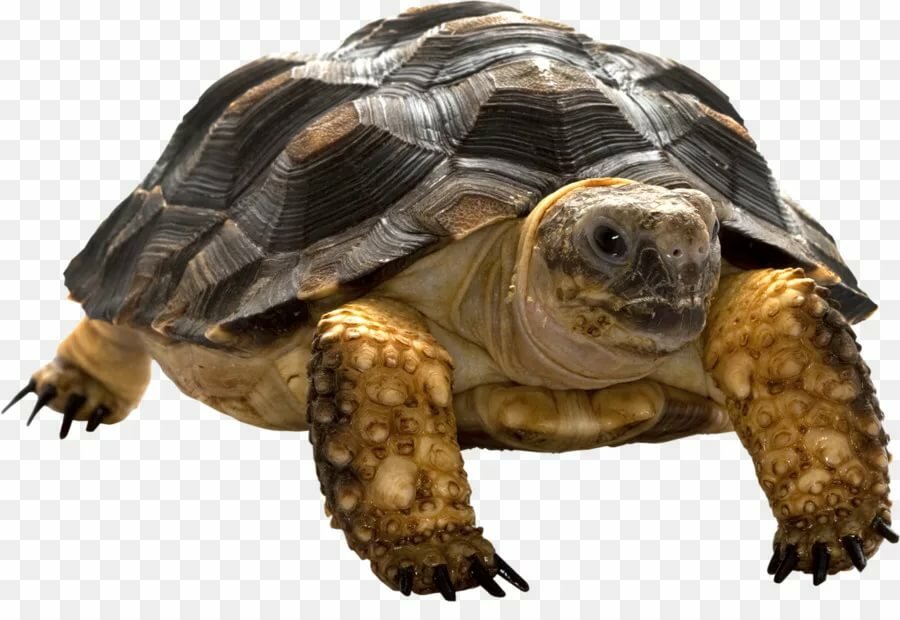 Это родственник варановЧто скрываются в барханахТолько меньше в двадцать разНа пеньке прищурив глазРастянулась во весь ростЕсли что, отбросит хвост. (Ящерица)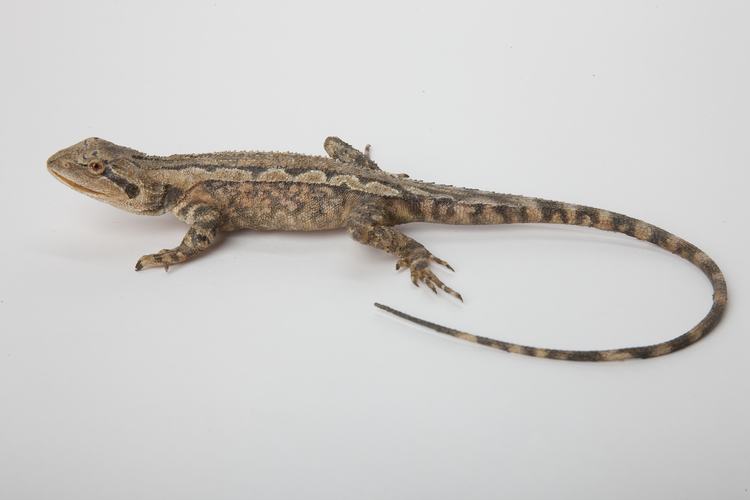 Он в засаде заворожен,Даже глазом не моргнёт.На бревно в воде похожий,Стиснув зубы, жертву ждет.Весь в пупырышках зеленых,Проживает в реке Нил.Часто льет на землю слезы…Кто он, детки? (Крокодил)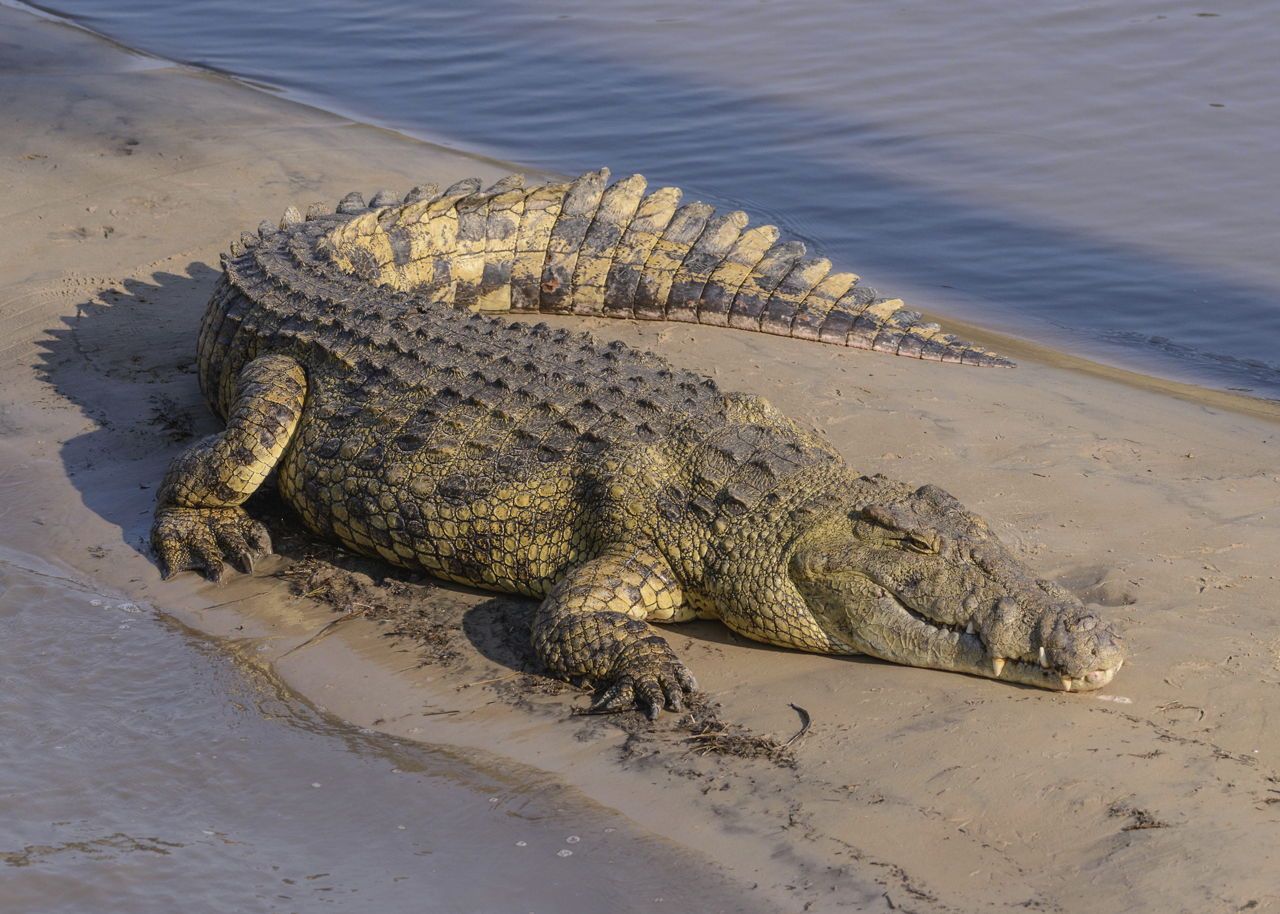 На земле она похожа на короткий толстый шланг.У нее цветная кожа и совсем не видно лап.Морда с круглыми глазами, неподвижный злобный взгляд.Между острыми зубами притаился страшный яд.Где она ползла недавно остается колея,И опасна, и коварна ядовитая …(Змея)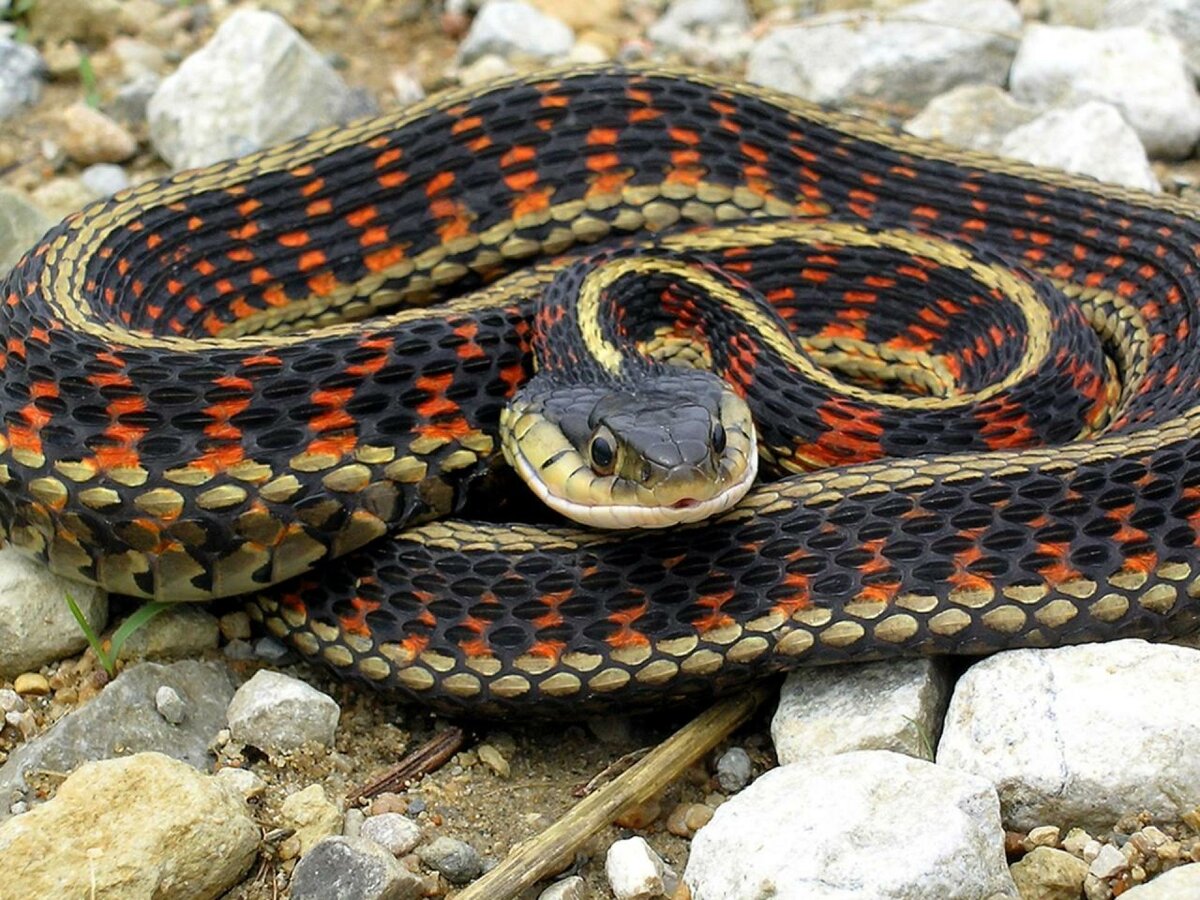  Существует много разновидностей змей в природе.- А как этих животных можно назвать одним словом? (ответ). Своё название пресмыкающиеся получили за то, что передвигаются они пресмыкаясь (ползая) по земле. Обычно у них четыре лапы, но они лишь помогают передвижению тела, как подвижные рычаги, т. к. расположены по бокам туловища, а не под ним. Слово «рептилия» в переводе с греческого языка означает «ползать на брюхе». Именно поэтому пресмыкающихся животных также называют рептилиями.- У всех рептилий жесткая, сухая кожа, покрытая роговыми чешуями или пластинами. Черепахи, например, покрыты костным панцирем. А голова и спина крокодилов покрыты твердыми костными пластинами.- Размножаются рептилии, откладывая яйца. Обычно они делают это в укромных местах, под камнями, под бревнами или в пустых пнях. Но у некоторых пресмыкающихся детёныши вылупляются из яйца в теле матери, и рождаются уже живыми. - Пресмыкающиеся (рептилии) и земноводные (амфибии) - холоднокровные животные. Как вы думаете, что это значит? (у них холодная кровь). А как это – холодная кровь? (ответы детей). Температура их тела зависит от окружающих условий. В жаркую погоду температура тела у них высокая и они вполне активны. В холодную погоду температура тела понижается и животные очень малоподвижны. Однако они способны отчасти контролировать температуру тела, укрываясь от перегрева или переохлаждения. Например, зимой они впадают в спячку, чтобы избежать холодов, а если очень жарко летом - они охотятся ночью.- А сейчас давайте посмотрим небольшой видеоролик.https://youtu.be/Su8ibyIKNYQ - энциклопедия для детей Дидактическая игра «Дорисуй картинку»- Посмотрите, у меня есть картинки. Но что-то в них не так. Что? (их нужно дорисовать).- Дорисуйте свои картинки, раскрасьте на свой вкус.Подведение итогов:- О ком мы сегодня говорили, ребята? (о пресмыкающихся)А пресмыкающиеся это кто? (ответы). А как они называются по-другому? (пресмыкающиеся – рептилии).- Перечисли пресмыкающихся (крокодил, змея, черепаха, ящерица)- Молодцы, мы сегодня узнали очень много нового и интересного, у вас получились замечательные работы. Вы очень внимательно слушали и смотрели, правильно отвечали на вопросы.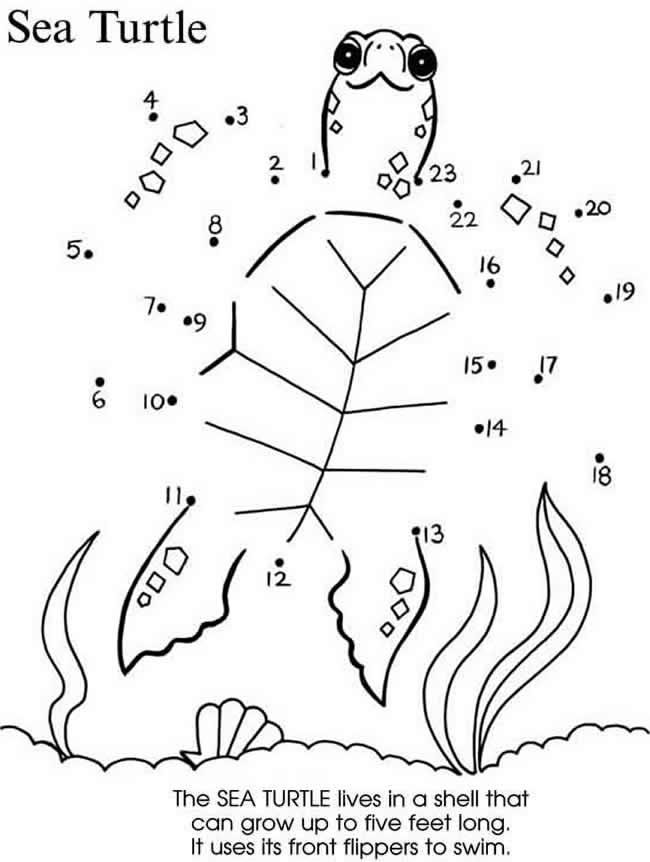 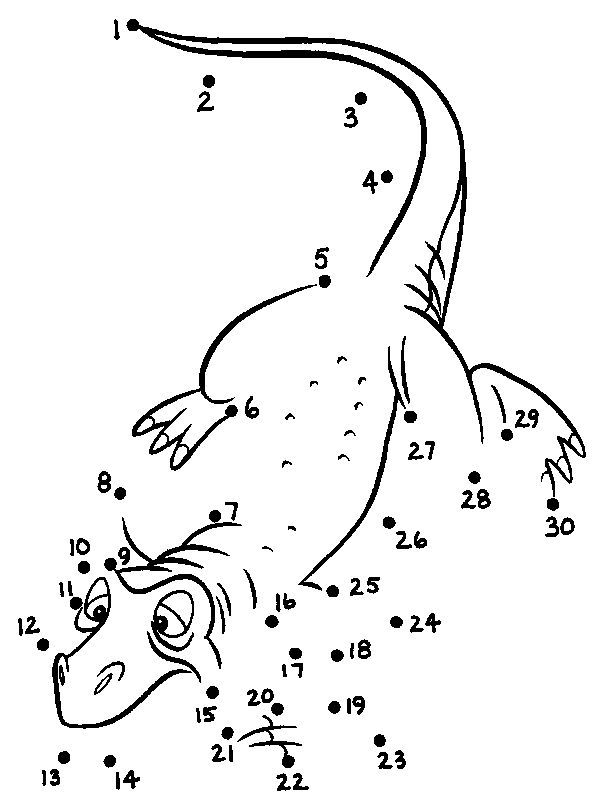 